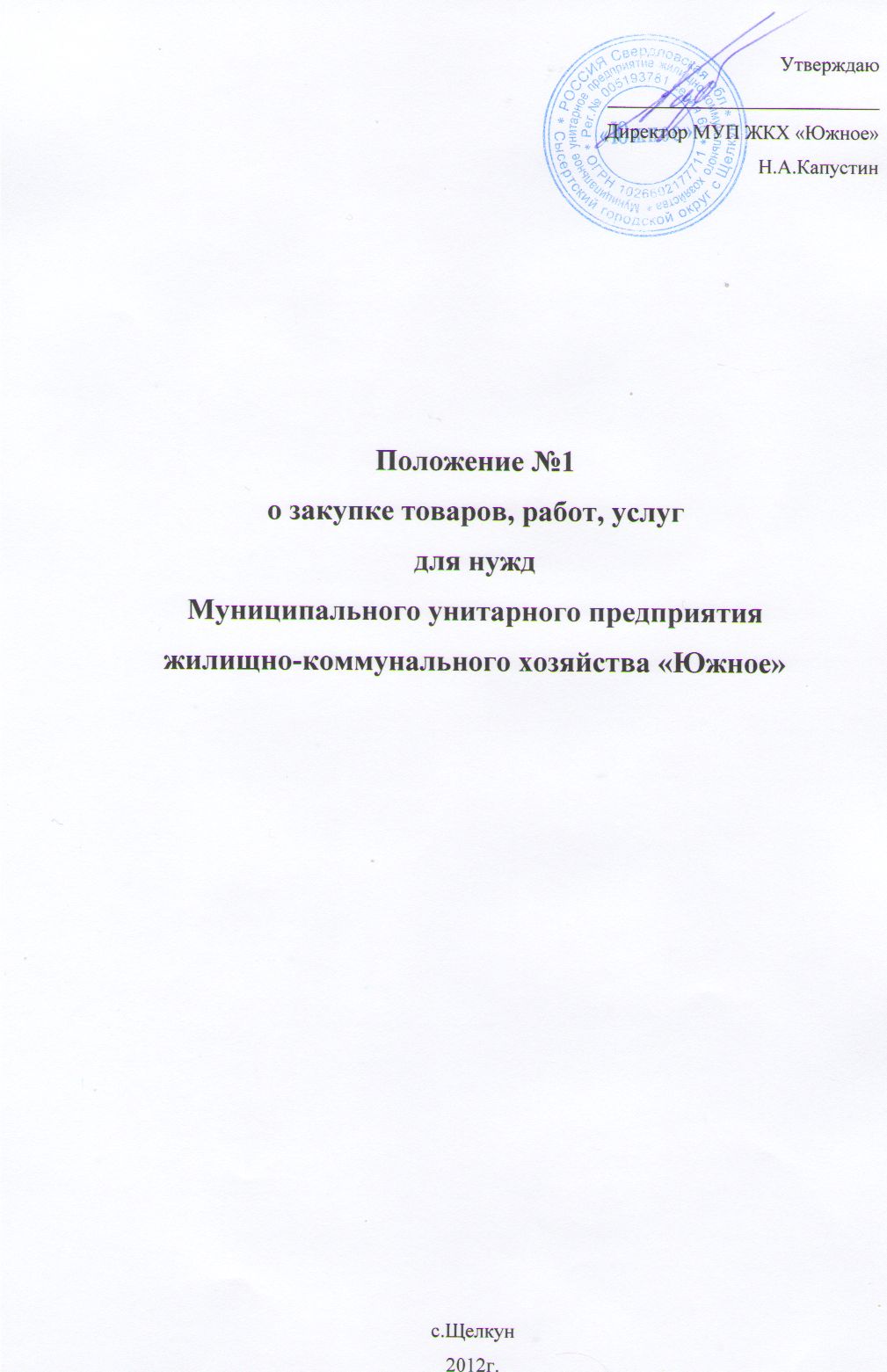 I. Общие положения.1.1. Целями разработки и действия настоящего положения являются обеспечение единства экономического пространства, создание условий для своевременного и полного удовлетворения потребностей муниципального унитарного предприятия МУП ЖКХ «Южное» Сысертского городского округа (далее – Заказчик) в товарах, работах, услугах с необходимыми показателями цены, качества и надежности, эффективное использование денежных средств, расширение возможностей участия юридических и физических лиц в закупке товаров, работ, услуг (далее – закупка) для нужд Заказчика и стимулирование такого участия, развитие добросовестной конкуренции, обеспечение гласности и прозрачности закупки, предотвращение коррупции и других злоупотреблений.1.2. Настоящее положение является документом, который регламентирует закупочную деятельность Заказчика и должен содержать требования к закупке, в том числе порядок подготовки и проведения процедур закупки (включая способы закупки) и условия их применения, порядок заключения и исполнения договоров, а также иные связанные с обеспечением закупки положения.1.3. При закупке товаров, работ, услуг Заказчик руководствуются Конституцией Российской Федерации, Гражданским кодексом Российской Федерации, Федеральным законом «О закупках товаров, работ, услуг отдельными видами юридических лиц» от 18.07.2011г. №223-ФЗ, другими федеральными законами и иными нормативными правовыми актами Российской Федерации, а также настоящим положением.1.4. При закупке товаров, работ, услуг Заказчик руководствуются следующими принципами:1.4.1. Информационная открытость закупки.1.4.2. Равноправие, справедливость, отсутствие дискриминации и необоснованных ограничений конкуренции по отношению к участникам закупки.1.4.3. Целевое и экономически эффективное расходование денежных средств на приобретение товаров, работ, услуг (с учетом при необходимости стоимости жизненного цикла закупаемой продукции) и реализация мер, направленных на сокращение издержек Заказчика.1.4.4. Отсутствие ограничения допуска к участию в закупке путем установления неизмеряемых требований к участникам закупки.1.5. Настоящее положение не распространяется на отношения, связанные с:1.5.1. Куплей-продажей ценных бумаг и валютных ценностей.1.5.2. Приобретением Заказчиком биржевых товаров на товарной бирже в соответствии с законодательством о товарных биржах и биржевой торговле.1.5.3. Осуществлением заказчиками размещения заказов на поставки товаров, выполнение работ, оказание услуг в соответствии с Федеральным законом «О размещении заказов на поставки товаров, выполнение работ, оказание услуг для государственных и муниципальных нужд» от 21.07.2005г. №94-ФЗ.1.5.4. Закупкой в области военно-технического сотрудничества.1.5.5. Закупкой товаров, работ, услуг в соответствии с международным договором Российской Федерации, если таким договором предусмотрен иной порядок определения поставщиков (подрядчиков, исполнителей) таких товаров, работ, услуг.1.5.6. Осуществлением Заказчиком отбора аудиторской организации для проведения обязательного аудита бухгалтерской (финансовой) отчетности Заказчика в соответствии со ст.5 Федерального закона «Об аудиторской деятельности» от 30.12.2008г. №307-ФЗ. II. Участники закупки.2.1. Участником закупки может быть любое юридическое лицо или несколько юридических лиц, выступающих на стороне одного участника закупки, независимо от организационно-правовой формы, формы собственности, места нахождения и места происхождения капитала либо любое физическое лицо или несколько физических лиц, выступающих на стороне одного участника закупки, в том числе индивидуальный предприниматель или несколько индивидуальных предпринимателей, выступающих на стороне одного участника закупки, которые соответствуют требованиям, установленным Заказчиком в соответствии с настоящим положением. 2.2. Требования к участнику закупки:2.2.1. Обладание статусом, указанным в п.2.1 настоящего положения как на день подачи предложения (заявки) участника закупки, так и на день рассмотрения такого предложения (заявки).2.2.2. Непроведение ликвидации, реорганизации участника закупки - юридического лица как на день подачи предложения (заявки) участника закупки, так и на день рассмотрения такого предложения (заявки).2.2.3. Неприостановление деятельности участника закупки в порядке, предусмотренном Кодексом Российской Федерации об административных правонарушениях, как на день подачи предложения (заявки) участника закупки, так и на день рассмотрения такого предложения (заявки).2.2.4. Отсутствие у участника закупки как на день подачи предложения (заявки) участника закупки, так и на день рассмотрения такого предложения (заявки) задолженности по начисленным налогам, сборам и иным обязательным платежам в бюджеты любого уровня или государственные внебюджетные фонды за прошедший календарный год, размер которой превышает 25% (двадцать пять процентов) балансовой стоимости активов участника закупки по данным бухгалтерской отчетности за последний завершенный отчетный период.Участник закупки считается соответствующим установленному требованию в случае, если он обжалует наличие указанной задолженности в соответствии с законодательством Российской Федерации и решение по такой жалобе на день рассмотрения предложения (заявки) на участие в закупке не принято (указанное требование применяется при закупке товаров, работ, услуг (с учетом расходов на перевозку товара, страхование, уплату таможенных пошлин, налогов и других обязательных платежей, иных расходов, связанных оформлением и передачей Заказчику соответствующих документов), стоимость которых превышает 500 000 (пятьсот тысяч) рублей 00 (ноль) копеек).2.2.5. Отсутствие сведений об участнике закупки в Едином федеральном реестре сведений о банкротстве, а также отсутствие судебных актов арбитражного суда о введении в отношении участника закупки любой процедуры, применяемой в деле о банкротстве к должнику (наблюдения, финансового оздоровления, внешнего управления), о признании участника закупки банкротом и об открытии в отношении него конкурсного производства как на день подачи предложения (заявки) участника закупки, так и на день рассмотрения такого предложения (заявки).2.2.6. Отсутствие нахождения имущества участника закупки под арестом, наложенным по решению суда, если на день подачи предложения (заявки) участника закупки, так и на день рассмотрения такого предложения (заявки) балансовая стоимость арестованного имущества превышает 25% (двадцать пять процентов) балансовой стоимости активов участника закупки по данным бухгалтерской отчетности за последний завершенный отчетный период.2.2.7. Отсутствие сведений об участнике закупки в реестре недобросовестных поставщиков, предусмотренном Федеральным законом «О закупках товаров, работ, услуг отдельными видами юридических лиц» от 18.07.2011г. №223-ФЗ, как на день подачи предложения (заявки) участника закупки, так и на день рассмотрения такого предложения (заявки).2.2.8. Отсутствие сведений об участнике закупки в реестре недобросовестных поставщиков, предусмотренном Федеральным законом «О размещении заказов на поставки товаров, выполнение работ, оказание услуг для государственных и муниципальных нужд» от 21.07.2005г. №94-ФЗ, как на день подачи предложения (заявки) участника закупки, так и на день рассмотрения такого предложения (заявки).2.2.9. Отсутствие сведений о лице, занимающего должность единоличного исполнительного органа участника закупки - юридического лица (для юридических лиц), об участнике закупки (для иных лиц) в реестре дисквалифицированных лиц как на день подачи предложения (заявки) участника закупки, так и на день рассмотрения такого предложения (заявки).2.3. Документы, представляемые участником закупки:2.3.1. Выписка из единого государственного реестра юридических лиц (для юридических лиц), Выписка из единого государственного реестра индивидуальных предпринимателей (для индивидуальных предпринимателей), с датой ее составления не ранее чем за 30 (тридцать) календарных дней до дня рассмотрения предложения (заявки) участника закупки (оригинал), если иное не предусмотрено настоящим пунктом. В случае, если в течение срока подачи предложений подано только 1 (одно) предложение, к которому приложена Выписка из единого государственного реестра юридических лиц (для юридических лиц), Выписка из единого государственного реестра индивидуальных предпринимателей (для индивидуальных предпринимателей), с датой ее составления не ранее чем за 6 (шесть) месяцев до дня рассмотрения предложения (заявки) участника закупки (оригинал), Заказчик вправе принять к рассмотрению такую Выписку.2.3.2. Свидетельство о государственной регистрации в качестве юридического лица (для юридических лиц), Свидетельство о государственной регистрации в качестве индивидуального предпринимателя (для индивидуальных предпринимателей) в форме:Копия, заверенная печатью участника закупки и подписанная руководителем участника закупки (указанный документ требуется при закупке товаров, работ, услуг (с учетом расходов на перевозку товара, страхование, уплату таможенных пошлин, налогов и других обязательных платежей, иных расходов, связанных оформлением и передачей Заказчику соответствующих документов), стоимость которых превышает 100 000 (сто тысяч) рублей 00 (ноль) копеек и не превышает 500 000 (пятьсот тысяч) рублей 00 (ноль) копеек).Нотариально заверенная копия или копия, заверенная инспекцией по налогам и сборам (указанный документ требуется при закупке товаров, работ, услуг (с учетом расходов на перевозку товара, страхование, уплату таможенных пошлин, налогов и других обязательных платежей, иных расходов, связанных оформлением и передачей Заказчику соответствующих документов), стоимость которых превышает 500 000 (пятьсот тысяч) рублей 00 (ноль) копеек).Для физического лица, не являющегося индивидуальным предпринимателем, необходимо представить копию страниц паспорта с информацией кем и когда выдан паспорт, Ф.И.О. участника, датой его рождения, адресом места жительства участника (копия заверяется самим участником путем проставления надписи «копия верна», указанием даты,  фамилии И.О., проставления подписи).2.3.3. Устав (для юридических лиц) в форме:Копия, заверенная печатью участника закупки и подписанная руководителем участника закупки (указанный документ требуется при закупке товаров, работ, услуг (с учетом расходов на перевозку товара, страхование, уплату таможенных пошлин, налогов и других обязательных платежей, иных расходов, связанных оформлением и передачей Заказчику соответствующих документов), стоимость которых превышает 100 000 (сто тысяч) рублей 00 (ноль) копеек и не превышает 500 000 (пятьсот тысяч) рублей 00 (ноль) копеек).Нотариально заверенная копия или копия, заверенная инспекцией по налогам и сборам (указанный документ требуется при закупке товаров, работ, услуг (с учетом расходов на перевозку товара, страхование, уплату таможенных пошлин, налогов и других обязательных платежей, иных расходов, связанных оформлением и передачей Заказчику соответствующих документов), стоимость которых превышает 500 000 (пятьсот тысяч) рублей 00 (ноль) копеек).2.3.4. Документ, подтверждающий полномочия лица на осуществление действий от имени участника закупки - юридического лица (решение о назначении или протокол об избрании), в соответствии с которым такое физическое лицо обладает правом действовать от имени участника закупки без доверенности (далее – руководитель) (для юридических лиц) (копия, заверенная печатью участника закупки и подписанная руководителем участника закупки, или нотариально заверенная копия, или копия, заверенная инспекцией по налогам и сборам).В случае, если от имени участника закупки действует не его руководитель, дополнительно необходимо предоставить также доверенность на осуществление действий от имени участника закупки (копия, заверенная печатью участника закупки и подписанная руководителем участника закупки, или нотариально заверенная копия) (для юридических лиц) либо, если участником закупки является физическое лицо, то необходимо предоставить доверенность на осуществление действий от имени участника закупки (нотариально заверенная копия).
2.3.5. Справка о состоянии расчетов по налогам, сборам, пеням и штрафам организаций и индивидуальных предпринимателей, составленная  инспекцией по налогам и сборам не ранее чем за 10 (десять) календарных дней до дня подачи предложения (заявки) участника закупки (для юридических лиц и индивидуальных предпринимателей) (оригинал) (указанный документ требуется при закупке товаров, работ, услуг (с учетом расходов на перевозку товара, страхование, уплату таможенных пошлин, налогов и других обязательных платежей, иных расходов, связанных оформлением и передачей Заказчику соответствующих документов), стоимость которых превышает 500 000 (пятьсот тысяч) рублей 00 (ноль) копеек).2.3.6. Бухгалтерский баланс на последнюю отчетную дату, предшествующую дню подачи предложения (заявки) участника закупки, с отметкой о его поступлении в инспекцию по налогам и сборам (для юридических лиц) (копия, заверенная печатью участника закупки и подписанная руководителем участника закупки) (указанный документ требуется при закупке товаров, работ, услуг (с учетом расходов на перевозку товара, страхование, уплату таможенных пошлин, налогов и других обязательных платежей, иных расходов, связанных оформлением и передачей Заказчику соответствующих документов), стоимость которых превышает 500 000 (пятьсот тысяч) рублей 00 (ноль) копеек).2.3.7. Решение об одобрении совершения или совершении участником закупки крупной сделки, если такое одобрение предусмотрено федеральным законом, учредительными документами участника закупки и если такая сделка для участника закупки является крупной (для юридических лиц) (оригинал или копия, заверенная печатью участника закупки и подписанная руководителем участника закупки).2.3.8. Документы, подтверждающие квалификацию участника закупки, в случае проведения закупки на выполнение работ, оказание услуг, если в документации о закупке указано такое требование как квалификация участника закупки (копия, заверенная печатью участника закупки и подписанная руководителем участника закупки) (для юридических лиц) или копия, заверенная участником закупки-физическим лицом).2.3.9. Документы, предусмотренные документацией о закупке.2.4. Не допускается предъявлять к участникам закупки, к закупаемым товарам, работам, услугам, а также к условиям исполнения договора требования и осуществлять оценку и сопоставление заявок на участие в закупке по критериям и в порядке, которые не указаны в документации о закупке. Требования, предъявляемые к участникам закупки, к закупаемым товарам, работам, услугам, а также к условиям исполнения договора, критерии и порядок оценки и сопоставления заявок на участие в закупке, установленные Заказчиком, применяются в равной степени ко всем участникам закупки, к предлагаемым ими товарам, работам, услугам, к условиям исполнения договора.2.5. Правительство Российской Федерации вправе установить приоритет товаров российского происхождения, работ, услуг, выполняемых, оказываемых российскими лицами, по отношению к товарам, происходящим из иностранного государства, работам, услугам, выполняемым, оказываемым иностранными лицами, с учетом таможенного законодательства Таможенного союза и международных договоров Российской Федерации, а также особенности участия в закупке субъектов малого и среднего предпринимательства.2.6. После определения победителя закупки в срок, предусмотренный для заключения договора, Заказчик вправе отказаться от заключения договора с победителем закупки либо при уклонении победителя закупки от заключения договора с участником закупки, с которым заключается такой договор, в случае:2.6.1. Несоответствия указанных лиц хотя бы одному из требований, указанных в п.2.2 настоящего положения.2.6.2. Установления факта предоставления указанными лицами заведомо ложных сведений, содержащихся в переданных Заказчику документах.III. Документация о закупке.3.1. В документации о закупке должны быть указаны сведения, определенные настоящим положением, в том числе:3.1.1. Установленные Заказчиком требования к качеству, техническим характеристикам товара, работы, услуги, к их безопасности, к функциональным характеристикам (потребительским свойствам) товара, к размерам, упаковке, отгрузке товара, к результатам работы и иные требования, связанные с определением соответствия поставляемого товара, выполняемой работы, оказываемой услуги потребностям Заказчика.3.1.2. Требования к содержанию, форме, оформлению и составу заявки на участие в закупке.3.1.3. Требования к описанию участниками закупки поставляемого товара, который является предметом закупки, его функциональных характеристик (потребительских свойств), его количественных и качественных характеристик, требования к описанию участниками закупки выполняемой работы, оказываемой услуги, которые являются предметом закупки, их количественных и качественных характеристик.3.1.4. Место, условия и сроки (периоды) поставки товара, выполнения работы, оказания услуги.3.1.5. Сведения о начальной (максимальной) цене договора (цене лота).3.1.6. Форма, сроки и порядок оплаты товара, работы, услуги.При этом:-Товар, работа, услуга оплачивается в рублях Российской Федерации.-Стоимость товара, работы, услуги является твердой и не может изменяться в ходе исполнения договора в сторону ее увеличения, за исключением случаев, когда увеличение стоимости товара, работы, услуги произошло вследствие увеличения количества товара, объема работ, услуг.3.1.7. Порядок формирования цены договора (цены лота) (с учетом или без учета расходов на перевозку, страхование, уплату таможенных пошлин, налогов и других обязательных платежей, иных расходов, связанных оформлением и передачей Заказчику соответствующих документов).3.1.8. Порядок, место, дата, время начала и дата, время окончания срока подачи заявок на участие в закупке.3.1.9. Требования к участникам закупки и перечень документов, представляемых участниками закупки для подтверждения их соответствия установленным требованиям.3.1.10. Формы, порядок, дата начала и дата окончания срока предоставления участникам закупки разъяснений положений документации о закупке.3.1.11. Место и дата рассмотрения предложений участников закупки и подведения итогов закупки.3.1.12. Критерии оценки и сопоставления заявок на участие в закупке.3.1.13. Порядок оценки и сопоставления заявок на участие в закупке.3.2. В извещении о закупке должны быть указаны, в том числе, следующие сведения:3.2.1. Способ закупки (открытый конкурс, открытый аукцион или иной предусмотренный настоящим положением способ).3.2.2. Наименование, место нахождения, почтовый адрес, адрес электронной почты, номер контактного телефона Заказчика.3.2.3. Предмет договора с указанием наименования, характеристик, количества поставляемого товара, наименования, характеристик, объема выполняемых работ, оказываемых услуг.3.2.4. Место поставки товара, выполнения работ, оказания услуг.3.2.5. Срок поставки товаров, выполнения работ, оказания услуг.3.2.6. Сведения о начальной (максимальной) цене договора (цене лота) (с учетом расходов на перевозку товара, страхование, уплату таможенных пошлин, налогов и других обязательных платежей, иных расходов, связанных оформлением и передачей Заказчику соответствующих документов).3.2.7. Форма, сроки и порядок оплаты товара, работы, услуги Заказчиком.При этом:-Товар, работа, услуга оплачивается в рублях Российской Федерации.-Стоимость товара, работы, услуги является твердой и не может изменяться в ходе исполнения договора в сторону ее увеличения, за исключением случаев, когда увеличение стоимости товара, работы, услуги произошло вследствие увеличения количества товара, объема работ, услуг.3.2.8. Ответственность поставщика (подрядчика, исполнителя) товаров, работ, услуг и Заказчика за неисполнение или ненадлежащее исполнение обязательств по договору.3.2.9. Срок, место и порядок предоставления документации о закупке.3.2.10. Место и дата рассмотрения предложений участников закупки и подведения итогов закупки.3.3. Извещение о закупке, в том числе извещение о проведении открытого конкурса или открытого аукциона, а также проект договора являются неотъемлемой частью документации о закупке. Сведения, содержащиеся в извещении о закупке, должны соответствовать сведениям, содержащимся в документации о закупке. IV. Способы закупки.4.1. Закупка товаров, работ, услуг осуществляется Заказчиком одним из следующих способов:4.1.1. Запрос предложений. 4.1.2. Торги в форме открытого конкурса (далее – конкурс или открытый конкурс).4.1.3. Торги в форме открытого аукциона, в том числе в форме открытого аукциона с закрытой формой предложений (далее – аукцион или открытый аукцион).4.1.4. Закупка у единственного поставщика (исполнителя, подрядчика).4.2. Решение о способе закупки принимается Заказчиком.V. Закупочная комиссия.5.1. Для закупки товаров, работ, услуг способами, предусмотренными настоящим положением, создается единая Закупочная комиссия (далее – Закупочная комиссия).5.2. Закупочная комиссия может действовать как на постоянной, так и на временной основе.5.3. Состав и срок деятельности Закупочной комиссии определяется приказом Директора Заказчика до размещения на официальном сайте информации о предстоящей закупке.В состав Закупочной комиссии может входить и Директор Заказчика, в том числе в качестве ее председателя.5.4. Число членов Закупочной комиссии должно быть не менее чем 5 (пять) человек.В случае, если предстоящая закупка является для Заказчика крупной сделкой, в состав комиссии включается по согласованию с учредителем Заказчика представитель учредителя Заказчика в качестве 6 (шестого) члена.Неявка представителя учредителя Заказчика на заседание Закупочной комиссии не является препятствием для осуществления Закупочной комиссией своих полномочий.5.5. Членами Закупочной комиссии не могут быть физические лица, лично заинтересованные в результатах закупки (в том числе физические лица, подавшие заявки на участие в конкурсе, заявки на участие в аукционе или предложения на участие в запросе предложений либо состоящие в штате организаций, подавших указанные заявки, предложения, либо физические лица, на которых способны оказывать влияние участники закупки (в том числе физические лица, являющиеся участниками (акционерами) этих организаций, членами их органов управления, кредиторами участников закупки), а также непосредственно осуществляющие контроль в сфере закупки должностные лица уполномоченных на осуществление контроля в сфере закупок федерального органа исполнительной власти, органа исполнительной власти субъекта Российской Федерации, органа местного самоуправления (далее – орган, уполномоченный на осуществление контроля в сфере закупок). В случае выявления в составе Закупочной комиссии указанных лиц Заказчик принявшие решение о создании Закупочной комиссии, обязаны незамедлительно заменить их иными физическими лицами, которые лично не заинтересованы в результатах закупки и на которых не способны оказывать влияние участники закупки, а также которые не являются непосредственно осуществляющими контроль в сфере закупок должностными лицами органов, уполномоченных на осуществление контроля в сфере закупок.5.6. Замена члена Закупочной комиссии допускается только по решению Заказчика, оформленному приказом Директора Заказчика.5.7. Закупочной комиссией осуществляются:5.7.1. Предварительный отбор участников закупки, ведение протокола рассмотрения предложений на участие в предварительном отборе, а также рассмотрение, оценка и сопоставление предложений, определение победителя в проведении закупки, ведение протокола рассмотрения и оценки предложений.5.7.2. Вскрытие конвертов с заявками на участие в конкурсе и открытие доступа к находящимся в информационной системе общего пользования, поданным в форме электронных документов и подписанным в соответствии с нормативными правовыми актами Российской Федерации заявкам на участие в конкурсе (далее также - вскрытие конвертов с заявками на участие в конкурсе и открытие доступа к поданным в форме электронных документов заявкам на участие в конкурсе), отбор участников конкурса, рассмотрение, оценка и сопоставление заявок на участие в конкурсе, определение победителя конкурса, ведение протокола вскрытия конвертов с заявками на участие в конкурсе и открытия доступа к поданным в форме электронных документов заявкам на участие в конкурсе, протокола рассмотрения заявок на участие в конкурсе, протокола оценки и сопоставления заявок на участие в конкурсе.5.7.3. Рассмотрение заявок на участие в аукционе и отбор участников аукциона, ведение протокола рассмотрения заявок на участие в аукционе.5.7.4. Внесение изменений в документацию о закупке, в том числе в извещение о проведении закупки, проект договора.5.7.5. Иные действия, необходимые для осуществления Заказчиком закупочной деятельности.5.8. Закупочная комиссия правомочна осуществлять свои функции, если на ее заседании присутствует не менее 4 (четырех) ее членов. Члены Закупочной комиссии должны быть своевременно уведомлены о месте, дате и времени проведения заседания комиссии. Принятие решения членами Закупочной комиссии путем проведения заочного голосования, а также делегирование ими своих полномочий иным лицам не допускается.5.9. Закупочная комиссия принимает решения квалифицированным большинством голосов: за принятие решения должно проголосовать не менее 4 (четырех) ее членов. VI. Запрос предложений.6.1. Под запросом предложений понимается способ закупки, при котором информация о потребностях в товарах, работах, услугах для нужд Заказчика сообщается неограниченному кругу лиц путем размещения на официальном сайте извещения о проведении запроса предложений и победителем в проведении запроса предложений признается участник, предложивший наиболее низкую цену договора (с учетом расходов на перевозку товара, страхование, уплату таможенных пошлин, налогов и других обязательных платежей, иных расходов, связанных оформлением и передачей Заказчику соответствующих документов), и предложение которого отвечает всем требованиям, установленным в извещении о проведении запроса предложений, документации о закупке.6.2. Указанная процедура проводится, если стоимость закупаемых товаров, работ, услуг (с учетом расходов на перевозку товара, страхование, уплату таможенных пошлин, налогов и других обязательных платежей, иных расходов, связанных оформлением и передачей Заказчику соответствующих документов) превышает 100 000 (сто тысяч) рублей 00 (ноль) копеек и не превышает 1 000 000 (один миллион) рублей 00 (ноль) копеек.6.3. Запрос предложений должен соответствовать требованиям, установленным п.3.2 настоящего положения.6.4. Предложение участника должно содержать следующие сведения с приложением к нему следующих документов:6.4.1. Для юридического лица: полное и сокращенное наименование; юридический, фактический, почтовый адрес; адрес электронной почты (при наличии), адрес сайта в информационно-телекоммуникационной сети «Интернет» (при наличии), номер контактного телефона, номер факса (при наличии), банковские реквизиты.Для физического лица, не являющегося индивидуальным предпринимателем: фамилия, имя, отчество; адрес регистрации по месту жительства, адрес фактического места жительства, почтовый адрес; адрес электронной почты (при наличии), адрес сайта в информационно-телекоммуникационной сети «Интернет» (при наличии), номер контактного телефона, номер факса (при наличии), банковские реквизиты (при наличии).Для физического лица, являющегося индивидуальным предпринимателем: фамилия, имя, отчество; адрес регистрации по месту жительства, адрес фактического места жительства, почтовый адрес, адрес электронной почты (при наличии), адрес сайта в информационно-телекоммуникационной сети «Интернет» (при наличии), номер контактного телефона, номер факса (при наличии), банковские реквизиты.6.4.2. Основной государственный регистрационный номер (для юридического лица), основной государственный регистрационный номер индивидуального предпринимателя (для индивидуального предпринимателя), идентификационный номер налогоплательщика (для всех участников).6.4.3. Наименование, характеристика, количество поставляемого товара; наименование, характеристика, объем выполняемых работ, оказываемых услуг, которые может поставить (выполнить, оказать) участник закупки.6.4.4. Согласие участника закупки исполнить условия договора, указанные в настоящем положении, документации о закупке, в том числе, указанные в извещении о проведении запроса предложений.6.4.5. Цена товара, работы, услуги с указанием сведений о включенных или не включенных в нее расходах (расходы на перевозку, страхование, уплату таможенных пошлин, налогов, сборов и другие обязательные платежи, иные расходы, связанные оформлением и передачей Заказчику соответствующих документов).6.4.6. Документы, указанные в настоящем положении, извещении о проведении запроса предложений, документации о закупке.6.5. Порядок проведения запроса предложений.6.5.1. Заказчик обязан разместить на официальном сайте извещение о проведении запроса предложений и проект договора, заключаемого по результатам проведения такого запроса, не менее чем за 10 (десять) календарных дней до дня истечения срока представления предложений участниками закупки.6.5.2. Заказчик одновременно с размещением извещения о проведении запроса предложений вправе направить запрос предложений непосредственно лицам, осуществляющим поставки товаров, выполнение работ, оказание услуг, предусмотренных извещением о проведении запроса предложений.6.5.3. Запрос предложений может направляться с использованием любых средств связи, в том числе в электронной форме.6.6. Порядок подачи предложений участниками закупки.6.6.1. Любой участник закупки, в том числе участник, которому не направлялся запрос предложений, вправе подать только 1 (одно) предложение, внесение изменений в которое не допускается.6.6.2. Предложение подается участником Заказчику в письменной форме с приложением документов, указанных в настоящем положении, извещении о проведении запроса предложений, документации о закупке.Предложение должно быть подписано руководителем участника закупки, подпись скреплена печатью участника закупки или его уполномоченным представителем (для юридических лиц); подписано участником закупки, подпись скреплена печатью участника закупки или его уполномоченным представителем (для индивидуального предпринимателя, имеющего печать); подписано участником закупки или его уполномоченным представителем (для индивидуального предпринимателя, не имеющего печать, и для физического лица, не являющегося индивидуальным предпринимателем).Документы, прилагаемые к предложению, должны быть перечислены в приложении.Неуказание участником закупки в предложении прилагаемых к предложению документов не является основанием для отказа в рассмотрении предложения участника закупки. Однако, в этом случае участник закупки не может в будущем ссылаться на факт предоставления таких документов Заказчику.Предложение должно быть составлено по форме, указанной в Приложении №1 к извещению о проведении запроса предложений.6.6.3. Поданное в срок, указанный в извещении о проведении запроса предложений, предложение регистрируется Заказчиком с указанием даты и времени его получения.6.6.4. Разъяснения положений документации о закупке содержатся в самой документации о закупке.По желанию участника закупки ему может быть предоставлены разъяснения положений документации о закупке в устной или письменной, или электронной форме.6.6.5. Предложения, поданные после окончания срока подачи предложений, указанного в извещении о проведении запроса предложений, не рассматриваются и в течение 3 (трех) рабочих дней со дня их поступления направляются участникам, подавшим такие предложения.
6.6.6. В случае, если в течение срока подачи предложений подано только 1 (одно) предложение, Заказчик вправе либо заключить договор с таким участником, либо по истечении срока подачи предложений Заказчик вправе продлить срок подачи предложений до 10 (календарных) дней.Для этого Заказчик в течение 1 (одного) рабочего дня после дня окончания срока подачи предложений размещает на официальном сайте извещение о продлении срока подачи таких предложений.Поданное в срок, указанный в извещении о продлении срока подачи предложений, предложение рассматривается в порядке, установленном для рассмотрения предложений, поданных в срок, указанный в первоначальном извещении о проведении запроса предложений.В случае, если в течение срока подачи предложений, указанного в извещении о продлении срока подачи предложений, не подано дополнительно ни одно предложение, а единственное поданное предложение соответствует требованиям, установленным извещением о проведении запроса предложений, и содержит предложение о цене договора, не превышающей максимальную цену, указанную в извещении о проведении запроса предложений, Заказчик после дня окончания срока подачи предложений, указанного в извещении о продлении срока подачи предложений, вправе либо заключить договор с участником, подавшим такое предложение, на условиях, предусмотренных извещением о проведении запроса предложений, и по цене, предложенной указанным участником в предложении (в этом случае участник, подавший такое предложение, не вправе отказаться от заключения договора; при непредставлении Заказчику участником подписанного экземпляра договора в течение 10 (десяти) календарных дней со дня его получения, такой участник признается уклонившимся от заключения договора), либо осуществить повторный запрос предложений (при этом Заказчик вправе изменить условия исполнения договора; в случае, если при повторном запросе предложений не подано ни одно предложение, Заказчик вправе осуществить последующий (и так далее) запрос предложений; при этом Заказчик вправе изменить условия исполнения договора).6.6.7. В случае, если в течение срока подачи предложений не подано ни одно предложение, Заказчик по истечении срока подачи предложений вправе либо продлить запрос предложений до 10 (десяти) календарных дней, либо осуществить повторный запрос предложений. При этом Заказчик вправе изменить условия исполнения договора.В случае, если при повторном запросе предложений не подано ни одно предложение, Заказчик вправе либо продлить запрос предложений до 10 (десяти) календарных дней, либо осуществить последующий (и так далее) запрос предложений. При этом Заказчик вправе изменить условия исполнения договора.6.7. Рассмотрение и оценка предложений участников закупки.6.7.1. Закупочная комиссия в течение 1 (одного) рабочего дня, следующего за днем окончания срока подачи предложений, рассматривает предложения на соответствие их требованиям, установленным в извещении о проведении запроса предложений, документации о закупке, и оценивает предложения.6.7.2. Победителем в проведении запроса предложений признается участник, подавший предложение, которое отвечает всем требованиям, установленным в извещении о проведении запроса предложений, документации о закупке, и в котором указана наиболее низкая цена товаров, работ, услуг (с учетом расходов на перевозку товара, страхование, уплату таможенных пошлин, налогов и других обязательных платежей, иных расходов, связанных оформлением и передачей Заказчику соответствующих документов).При предложении наиболее низкой цены товаров, работ, услуг несколькими участниками победителем в проведении запроса предложений признается участник, предложение которого поступило ранее предложений других участников.6.7.3. Закупочная комиссия не рассматривает и отклоняет предложения, если они не соответствуют требованиям, установленным в извещении о проведении запроса предложений, документации о закупке, и/или указанная в предложениях цена товаров, работ, услуг (с учетом расходов на перевозку товара, страхование, уплату таможенных пошлин, налогов и других обязательных платежей, иных расходов, связанных оформлением и передачей Заказчику соответствующих документов) превышает максимальную цену, указанную в извещении о проведении запроса предложений. Отклонение предложений по иным основаниям не допускается.В случае отклонения Закупочной комиссией всех предложений Заказчик вправе осуществить повторный запрос предложений. При этом Заказчик вправе изменить условия исполнения договора.В случае отклонения Закупочной комиссией всех предложений, поступивших при повторном запросе предложений, Заказчик вправе осуществить последующий (и так далее) запрос предложений. При этом Заказчик вправе изменить условия исполнения договора.6.7.4. Результаты рассмотрения и оценки предложений оформляются протоколом, в котором содержатся сведения о Заказчике, о существенных условиях договора, о всех участниках, подавших предложения, об отклоненных предложениях с обоснованием причин отклонения, предложение о наиболее низкой цене товаров, работ, услуг, сведения о победителе в проведении запроса предложений; об участнике, который указал в предложении цену, такую же, как и победитель в проведении запроса предложений, или об участнике, предложение о цене договора которого содержит лучшие условия по цене договора, следующие после предложенных победителем в проведении запроса предложений условий.Протокол рассмотрения и оценки предложений составляется в 2 (двух) экземплярах, один из которых остается у Заказчика.В случае, если в течение срока подачи предложений не подано ни одно предложение, Протокол заседания Закупочной комиссии составляется в 1 (одном) экземпляре, который остается у Заказчика.Протокол рассмотрения и оценки предложений (Протокол заседания Закупочной комиссии) подписывается всеми присутствующими на заседании членами Закупочной комиссии.Протокол рассмотрения и оценки предложений (Протокол заседания Закупочной комиссии) размещается Заказчиком на официальном сайте не позднее чем через 3 (три) календарных дня со дня его подписания.6.7.5. Заказчик не ранее чем в течение рабочего дня, следующего за днем размещения на официальном сайте протокола рассмотрения и оценки предложений, направляет победителю в проведении запроса предложений 1 (один) экземпляр протокола и 2 (два) экземпляра проекта договора, который составляется путем включения в него условий исполнения договора, предусмотренных извещением о проведении запроса предложений, документацией о закупке, и цены, предложенной победителем запроса предложений.6.7.6. В случае, если победитель в проведении запроса предложений не представил Заказчику подписанный экземпляр договора в течение 10 (десяти) календарных дней со дня его получения, такой победитель признается уклонившимся от заключения договора.6.7.7. В случае, если победитель в проведении запроса предложений признан уклонившимся от заключения договора, Заказчик по своему выбору вправе обратиться в суд с иском о требовании о понуждении победителя в проведении запроса предложений заключить договор, а также о возмещении убытков, причиненных уклонением от заключения договора, либо заключить договор с участником закупки, предложившим такую же, как победитель в проведении запроса предложений, цену договора, а при отсутствии такого участника - с участником закупки, предложение о цене договора которого содержит лучшее условие по цене договора, следующее после предложенного победителем в проведении запроса предложений условия, если цена договора не превышает максимальную цену договора, указанную в извещении о проведении запроса предложений. При этом заключение договора для указанных участников закупки является обязательным. В этом случае договор заключается на условиях, предусмотренных извещением о проведении запроса предложений, документацией о закупке, по цене, указанной в предложении участника, с которым заключается договор в случае уклонения победителя в проведении запроса предложений от заключения договора.В случае уклонения указанных участников закупки от заключения договора Заказчик по своему выбору вправе обратиться в суд с иском о требовании о понуждении таких участников закупки заключить договор, а также о возмещении убытков, причиненных уклонением от заключения договора, либо осуществить повторный запрос предложений, либо заключить договор в порядке, предусмотренном разделом 9 (девять) настоящего положения. VII. Открытый конкурс.7.1. Под конкурсом понимаются торги, победителем которых признается лицо, которое предложило лучшие условия исполнения договора в соответствии с критериями и порядком оценки и сопоставления предложений, которые установлены в конкурсной документации на основании настоящего положения.7.2. Указанная процедура проводится, если стоимость закупаемых товаров, работ, услуг (с учетом расходов на перевозку товара, страхование, уплату таможенных пошлин, налогов и других обязательных платежей, иных расходов, связанных оформлением и передачей Заказчику соответствующих документов) превышает 1 000 000 (один миллион) рублей 00 (ноль) копеек и Заказчик принял решение не осуществлять закупку таких товаров, работ, услуг открытым аукционом.7.3. Критерии оценки предложений участников определяются Закупочной комиссией применительно к конкретной закупке.Решение Закупочной комиссии оформляется протоколом.На основании решения Закупочной комиссии Заказчик формирует извещение о проведении открытого конкурса. После этого указанное извещение утверждается Директором Заказчика и размещается Заказчиком на официальном сайте в срок, указанный в п.10.6 настоящего положения. VIII. Открытый аукцион.8.1. Под аукционом понимаются торги, победителем которых признается лицо, предложившее наиболее низкую цену договора или, если при проведении аукциона цена договора снижена до нуля и аукцион проводится на право заключить договор, наиболее высокую цену договора. 8.2. Указанная процедура проводится, если стоимость закупаемых товаров, работ, услуг (с учетом расходов на перевозку товара, страхование, уплату таможенных пошлин, налогов и других обязательных платежей, иных расходов, связанных оформлением и передачей Заказчику соответствующих документов) превышает 1 000 000 (один миллион) рублей 00 (ноль) копеек и Заказчик принял решение не осуществлять закупку таких товаров, работ, услуг открытым конкурсом.8.3. Требования к участнику открытого аукциона определены п.2.2 настоящего положения и извещением.8.4. Одной из разновидностью открытого аукциона является открытый аукцион с закрытой формой предложений.При проведении указанного аукциона голосование участников закупки или их представителей путем поднятия рук с карточками не проводится, а принимается во внимание наиболее низкая цена договора, указанная участником в предложении.Победителем такого аукциона признается участник закупки, предложивший наиболее низкую цену договора (товара, работы, услуги) (с учетом расходов на перевозку товара, страхование, уплату таможенных пошлин, налогов и других обязательных платежей, иных расходов, связанных оформлением и передачей Заказчику соответствующих документов).При предложении наиболее низкой цены договора (товара, работы, услуги) несколькими участниками закупки победителем в проведении аукциона признается участник, предложение которого поступило ранее предложений других участников.8.5. Термины «заявка», «предложение», используемые в настоящем разделе, имеют равнозначное значение.Термины «закупка», «аукцион», «открытый аукцион», «открытый аукцион с закрытой формой предложений», используемые в настоящем разделе, имеют равнозначное значение.Термины «участник», «участник закупки», «участник аукциона», используемые в настоящем разделе, имеют равнозначное значение.Термины «извещение», «извещение о проведении открытого аукциона», «извещение о проведении открытого аукциона с закрытой формой предложений», используемые в настоящем разделе, имеют равнозначное значение.8.6. Порядок проведения открытого аукциона с закрытой формой предложений.8.6.1. Срок и порядок внесения денежных средств в качестве обеспечения заявки участника закупки. В случае, если Заказчиком было установлено требование обеспечения заявки участника закупки такой участник до дня направления Заказчику своего предложения вносит на счет Заказчика, указанный в извещении, денежные средства в качестве обеспечения заявки в полном размере.В случае, если при рассмотрении предложения участника закупки Закупочная комиссия установит факт непредоставления участником закупки платежного поручения с отметкой банка о списании денежных средств в полном размере со счета участника закупки и перечислении этих денежных средств на счет Заказчика, Закупочная комиссия принимает решение об отказе в допуске такого участника к участию в закупке. В случае, если участник закупки внес денежные средства в качестве обеспечения заявки на участие в аукционе, но не был допущен Закупочной комиссией до участия в закупке, Заказчик обязан вернуть внесенные в качестве обеспечения заявки на участие в аукционе денежные средства такому участнику в течение 5 (пяти) рабочих дней со дня подписания соответствующего протокола членами Закупочной комиссии.В случае, если аукцион признан несостоявшимся и только один участник закупки, подавший заявку на участие в аукционе, признан участником аукциона, денежные средства, внесенные в качестве обеспечения заявки на участие в аукционе, возвращаются такому участнику в течение 5 (пяти) рабочих дней со дня заключения с ним договора. При непредставлении Заказчику таким участником закупки в течение 10 (десяти) календарных дней со дня получения подписанного договора, а также обеспечения исполнения договора в случае, если Заказчиком было установлено требование обеспечения исполнения договора, такой участник признается уклонившимся от заключения договора. В случае уклонения участника закупки от заключения договора денежные средства, внесенные в качестве обеспечения заявки на участие в аукционе, такому участнику не возвращаются.Заказчик обязан возвратить денежные средства победителю аукциона в течение 5 (пяти) рабочих дней со дня заключения с ним договора.Заказчик в течение 5 (пяти) рабочих дней со дня подписания протокола аукциона обязан возвратить внесенные в качестве обеспечения заявки на участие в аукционе денежные средства участникам аукциона, которые участвовали в аукционе, но не стали победителями аукциона, за исключением участника аукциона, который сделал предпоследнее предложение о цене договора. Денежные средства, внесенные в качестве обеспечения заявки на участие в аукционе участником аукциона, который сделал предпоследнее предложение о цене договора, возвращаются такому участнику аукциона в течение 5 (пяти) рабочих дней со дня заключения договора с победителем аукциона или с таким участником аукциона.В случае, если один участник закупки является одновременно победителем аукциона и участником аукциона, сделавшим предпоследнее предложение о цене договора, при уклонении указанного участника аукциона от заключения договора в качестве победителя аукциона денежные средства, внесенные таким участником в качестве обеспечения заявки на участие в аукционе, не возвращаются.В случае принятия Заказчиком решения об отказе от проведения открытого аукциона Заказчик возвращает участнику закупки денежные средства, внесенные им в качестве обеспечения его заявки, в течение 5 (пяти) рабочих дней со дня принятия такого решения.На денежные средства, внесенные участниками закупки в качестве обеспечения заявки на участие в аукционе и/или обеспечения исполнения договора, проценты за пользование денежными средствами не начисляются.8.6.2. Порядок подачи заявок на участие в аукционе.Для участия в аукционе участник закупки подает предложение на участие в аукционе в запечатанном конверте в срок и в письменной форме, которые установлены извещением.          При этом на таком конверте указывается: «Предложение участника закупки для участия в открытом аукционе с закрытой формой предложений. Извещение №___ от __.__.20__г.». Участник закупки вправе не указывать на таком конверте свое фирменное наименование, почтовый адрес (для юридического лица) или фамилию, имя, отчество, сведения о месте жительства (для физического лица).Любой участник закупки, в том числе участник, которому не направлялось извещение о проведении открытого аукциона, вправе подать только 1 (одно) предложение, внесение изменений в которое не допускается.Предложение подается участником Заказчику с приложением документов, определенных п.2.3 настоящего положения и извещением.Предложение участника должно содержать следующие сведения:-Для юридического лица: полное и сокращенное наименование; юридический, фактический, почтовый адрес; адрес электронной почты (при наличии), адрес сайта в информационно-телекоммуникационной сети «Интернет» (при наличии), номер контактного телефона, номер факса (при наличии), банковские реквизиты.Для физического лица, не являющегося индивидуальным предпринимателем: фамилия, имя, отчество; адрес регистрации по месту жительства, адрес фактического места жительства, почтовый адрес; адрес электронной почты (при наличии), адрес сайта в информационно-телекоммуникационной сети «Интернет» (при наличии), номер контактного телефона, номер факса (при наличии), банковские реквизиты (при наличии).Для физического лица, являющегося индивидуальным предпринимателем: фамилия, имя, отчество; адрес регистрации по месту жительства, адрес фактического места жительства, почтовый адрес, адрес электронной почты (при наличии), адрес сайта в информационно-телекоммуникационной сети «Интернет» (при наличии), номер контактного телефона, номер факса (при наличии), банковские реквизиты.-Основной государственный регистрационный номер (для юридического лица), основной государственный регистрационный номер индивидуального предпринимателя (для индивидуального предпринимателя), идентификационный номер налогоплательщика (для всех участников).-Наименование, характеристика, количество поставляемого товара; наименование, характеристика, объем выполняемых работ, оказываемых услуг, которые может поставить (выполнить, оказать) участник закупки.-Согласие участника закупки исполнить условия договора.-Цена товара с указанием сведений о включенных или не включенных в нее расходах (расходы на перевозку, страхование, уплату таможенных пошлин, налогов, сборов и другие обязательные платежи, иные расходы, связанные оформлением и передачей Заказчику соответствующих документов).-Документы, указанные в настоящем положении, извещении, документации о закупке.Документы, прилагаемые к предложению, должны быть перечислены в приложении.Не указание участником закупки в предложении прилагаемых к предложению документов не является основанием для отказа в рассмотрении предложения участника закупки. Однако, в этом случае участник закупки не может в будущем ссылаться на факт предоставления таких документов Заказчику.Предложение должно быть подписано руководителем участника закупки (подпись скреплена печатью участника закупки) или его уполномоченным представителем (для юридических лиц); подписано участником закупки (подпись скреплена печатью участника закупки) или его уполномоченным представителем (для индивидуального предпринимателя, имеющего печать); подписано участником закупки или его уполномоченным представителем (для индивидуального предпринимателя, не имеющего печать, и для физического лица, не являющегося индивидуальным предпринимателем).Поданное в срок, указанный в извещении, предложение регистрируется Заказчиком с указанием даты и времени его получения путем проставления соответствующей отметки на конверте.Предложения, поданные после окончания срока подачи предложений, указанного в извещении, не рассматриваются и в течение 3 (трех) рабочих дней со дня их поступления направляются участникам, подавшим такие предложения. 8.6.3. Разъяснения положений документации о закупке содержатся в самой документации о закупке.По желанию участника закупки ему может быть предоставлены разъяснения положений документации о закупке в устной или письменной, или электронной форме.8.6.4. Изменение Заказчиком извещения о закупке, проекта договора.Заказчик по собственной инициативе или в соответствии с запросом участника закупки вправе принять решение о внесении изменений в извещение, проект договора не позднее чем за 5 (пять) календарных дней до даты окончания подачи заявок на участие в аукционе.Изменения, вносимые в извещение, проект договора размещаются Заказчиком на официальном сайте не позднее чем в течение 3 (трех) календарных дней со дня принятия решения о внесении указанных изменений.В случае, изменения в извещение, проект договора внесены Заказчиком позднее чем за 15 (пятнадцать) календарных дней до даты окончания подачи заявок на участие в закупке, срок подачи заявок на участие в такой закупке должен быть продлен так, чтобы со дня размещения на официальном сайте внесенных в извещение, проект договора до даты окончания подачи заявок на участие в закупке такой срок составлял не менее чем 15 (пятнадцать) календарных дней. 8.6.5. Порядок, критерии оценки и сопоставления заявок на участие в закупке.В срок, предусмотренный извещением, Закупочная комиссия вскрывает конверты с предложениями участников.Участники закупки вправе присутствовать на указанном заседании Закупочной комиссии.До вскрытия конвертов секретарь Закупочной комиссии должен сообщить присутствующим участникам закупки о возможности отозвать поданные заявки на участие в аукционе до вскрытия конвертов.После вскрытия конвертов секретарь Закупочной комиссии объявляет присутствующим на заседании лицам:-наименование участника закупки, подавшего предложение;-наличие в предложении участника сведений и документов, предусмотренных извещением;-условия исполнения договора, указанные в предложении участника.Секретарь Закупочной комиссии составляет протокол, который подписывается всеми присутствующими на заседании членами Закупочной комиссии.Протокол размещается Заказчиком на официальном сайте не позднее чем через 3 (три) календарных дня со дня его подписания.В срок, предусмотренный извещением, Закупочная комиссия рассматривает заявки на участие в аукционе на соответствие требованиям, установленным извещением и настоящим положением, и соответствие участников закупки требованиям, установленным извещением и настоящим положением.Участники закупки вправе присутствовать на указанном заседании Закупочной комиссии.На основании результатов рассмотрения заявок на участие в аукционе Закупочной комиссией принимается решение о допуске к участию в аукционе участника закупки и о признании участника закупки, подавшего заявку на участие в аукционе, участником аукциона, или об отказе в допуске такого участника размещения заказа к участию в аукционе по следующим основаниям:-Непредоставление участником закупки заявки на участие в аукционе, оформленной в соответствии с извещением и настоящим положением, с приложением к ней документов, определенных извещением и настоящим положением, в том числе непредоставление участником закупки платежного поручения с отметкой банка о списании денежных средств, вносимых участником аукциона в качестве обеспечения заявки на участие в аукционе, в полном размере со счета участника закупки и перечислении этих денежных средств на счет Заказчика, или наличия в заявке и/или таких документах недостоверных сведений об участнике закупке или о товаре, работе, услуге.-Несоответствие участника закупки требованиям, установленным извещением и настоящим положением.-Несоответствие заявки на участие в аукционе требованиям, предусмотренным извещением и настоящим положением, в том числе наличие в такой заявке предложения о цене договора, превышающей начальную (максимальную) цену договора.Секретарь Закупочной комиссии составляет протокол, который подписывается всеми присутствующими на заседании членами Закупочной комиссии.Протокол размещается Заказчиком на официальном сайте не позднее чем через 3 (три) календарных дня со дня его подписания.В срок, предусмотренный извещением, проводится открытый аукцион с закрытой формой предложений.Участники закупки вправе присутствовать на указанном заседании Закупочной комиссии.При проведении указанного аукциона голосование участников закупки или их представителей путем поднятия рук с карточками не проводится, а принимается во внимание наиболее низкая цена договора, указанная участником в предложении.Победителем такого аукциона признается участник закупки, предложивший наиболее низкую цену договора (товара) (с учетом расходов на перевозку товара, страхование, уплату таможенных пошлин, налогов и других обязательных платежей, иных расходов, связанных оформлением и передачей Заказчику соответствующих документов).При предложении наиболее низкой цены договора (товара) несколькими участниками закупки победителем в проведении аукциона признается участник, предложение которого поступило ранее предложений других участников.Договор заключается на условиях, указанных в извещении, проекте договора, по цене, предложенной победителем аукциона, либо в случае заключения договора с участником аукциона, который сделал предпоследнее предложение о цене договора, по цене, предложенной таким участником.В случае, если было установлено требование обеспечения заявки на участие в аукционе, денежные средства, внесенные в качестве обеспечения заявки на участие в аукционе, возвращаются победителю аукциона в течение 5 (пяти) рабочих дней со дня заключения с ним договора.В случае, если по окончании срока подачи заявок на участие в аукционе подана только одна заявка на участие в аукционе или не подана ни одна заявка на участие в аукционе, аукцион признается несостоявшимся. В случае, если единственная поданная заявка соответствует всем требованиям и условиям, предусмотренным извещением и проектом договора, Заказчик в течение 3 (трех) рабочих дней со дня рассмотрения заявки на участие в аукционе обязан передать участнику закупки, подавшему такую заявку, проект договора, прилагаемого к извещению. При этом договор заключается на условиях, предусмотренных извещением по начальной (максимальной) цене договора, указанной в извещении, или по согласованной с подавшим указанную заявку участником закупки и не превышающей начальной (максимальной) цены договора цене договора. Участник, подавший указанную заявку, не вправе отказаться от заключения договора. Денежные средства, внесенные в качестве обеспечения заявки на участие в аукционе, возвращаются такому участнику в течение 5 (пяти) рабочих дней со дня заключения с ним договора.При непредставлении Заказчику таким участником в течение 10 (десяти) календарных дней со дня получения подписанного договора, а также обеспечения исполнения договора в случае, если Заказчиком было установлено требование обеспечения исполнения договора, такой участник признается уклонившимся от заключения договора.В случае уклонения участника от заключения договора денежные средства, внесенные в качестве обеспечения заявки на участие в аукционе, участнику не возвращаются.В случае, если на основании результатов рассмотрения заявок на участие в аукционе принято решение об отказе в допуске к участию в аукционе всех участников закупки, подавших заявки на участие в аукционе, или о признании только одного участника закупки, подавшего заявку на участие в аукционе, участником аукциона, аукцион признается несостоявшимся.В случае, если аукцион признан несостоявшимся и только один участник закупки, подавший заявку на участие в аукционе, признан участником аукциона, Заказчик в течение 3 (трех) рабочих дней со дня подписания протокола рассмотрения заявок на участие в аукционе обязан передать такому участнику аукциона проект договора, прилагаемого к извещению.При этом договор заключается на условиях, предусмотренных извещением и проектом договора, по начальной (максимальной) цене договора, указанной в извещении, или по согласованной с указанным участником закупки и не превышающей начальной (максимальной) цены договора цене договора.Такой участник аукциона не вправе отказаться от заключения договора.Денежные средства, внесенные в качестве обеспечения заявки на участие в аукционе, возвращаются такому участнику в течение 5 (пяти) рабочих дней со дня заключения с ним договора.При непредставлении Заказчику таким участником аукциона в течение 10 (десяти) календарных дней со дня получения подписанного договора, а также обеспечения исполнения договора в случае, если Заказчиком было установлено требование обеспечения исполнения договора, такой участник признается уклонившимся от заключения договора. В случае уклонения участника от заключения договора денежные средства, внесенные в качестве обеспечения заявки на участие в аукционе, участнику не возвращаются.Секретарь Закупочной комиссии составляет протокол, который подписывается всеми присутствующими на заседании членами Закупочной комиссии.Протокол размещается Заказчиком на официальном сайте не позднее чем через 3 (три) календарных дня со дня его подписания.8.6.6. Последствия признания аукциона несостоявшимся.В случаях, если аукцион признан несостоявшимся и договор не заключен с единственным участником аукциона, участвующим в аукционе, или участником закупки, который подал единственную заявку на участие в аукционе либо который признан единственным участником аукциона (при наличии таких участников), Заказчик вправе объявить о проведении повторного аукциона.В случае объявления о проведении повторного аукциона Заказчик вправе изменить условия аукциона.8.7. При проведении аукциона Заказчик вправе осуществлять аудио- и/или видеозапись. IX. Закупка у единственного поставщика (исполнителя, подрядчика).9.1. Под закупкой у единственного поставщика (исполнителя, подрядчика) понимается способ закупки, при котором Заказчик предлагает заключить договор только одному поставщику (исполнителю, подрядчику).9.2. Закупка у единственного поставщика (исполнителя, подрядчика) осуществляется Заказчиком в случае, если:9.2.1. Осуществляются поставки товаров, выполнение работ, оказание услуг для нужд Заказчика, стоимость которых (с учетом расходов на перевозку товара, страхование, уплату таможенных пошлин, налогов и других обязательных платежей, иных расходов, связанных оформлением и передачей Заказчику соответствующих документов) не превышает 100 000 (сто тысяч) рублей 00 (ноль) копеек.При этом закупку на поставку одноименных товаров, выполнение одноименных работ, оказание одноименных услуг указанной стоимости Заказчик вправе осуществлять неограниченное количество раз в течение любого периода времени без ограничения таких закупок предельной итоговой суммой в течение какого-либо периода времени (месяца, квартала, полугодия, года и так далее).9.2.2. Проведенная закупочная процедура была признана несостоявшейся или проведение закупочной процедуры не привело к заключению договора (например, в случае уклонения участника закупки от заключения договора).9.2.3. Представлено только одно предложение на участие в запросе предложений и Заказчик принял решение заключить договор именно с участником, подавшим такое предложение; представлена одна заявка на участие в конкурсе, одна заявка на участие в аукционе.9.2.4. При повторном или последующем запросе предложений не подано ни одно предложение.9.2.5. Только один участник закупки, подавший заявку на участие в конкурсе или заявку на участие в аукционе, признан участником конкурса или участником аукциона.9.2.6. Поставки товаров, выполнение работ, оказание услуг относятся к сфере деятельности субъектов естественных монополий в соответствии с Федеральным законом «О естественных монополиях» от 17.08.1995г. №147-ФЗ.9.2.7. Осуществляется оказание услуг водоснабжения, водоотведения, канализации, теплоснабжения, газоснабжения (за исключением услуг по реализации сжиженного газа), подключение (присоединение) к сетям инженерно-технического обеспечения по регулируемым в соответствии с законодательством Российской Федерации ценам (тарифам).9.2.8. Заключается договор энергоснабжения или купли-продажи электрической энергии с гарантирующим поставщиком электрической энергии.9.2.9. Заключается договор передачи электрической энергии (мощности) с сетевой организацией.9.2.10. Возникла потребность в определенных товарах, работах, услугах вследствие непреодолимой силы, в связи с чем применение иных способов закупки, требующих затрат времени, нецелесообразно. Заказчик вправе заключить в соответствии с настоящим пунктом договор на поставку товаров, выполнение работ, оказание услуг в количестве, объеме, необходимых для ликвидации последствий непреодолимой силы.9.2.11. Вследствие чрезвычайных обстоятельств (или их угрозы) создается опасность для жизни и здоровья человека, состояния окружающей среды или возникает угроза срыва производственных процессов Заказчика и для предотвращения или ликвидации последствий таких обстоятельств необходимы товар, работы, услуги, приобретение (выполнение, оказание) которых иными процедурами закупок в требуемые сроки невозможно.9.2.12. Необходимо проведение дополнительной закупки, в том числе в случае выполнения объективно непредвиденных работ, оказании услуг, и при этом смена поставщика не целесообразна по соображениям стандартизации или необходимости обеспечения совместимости с имеющимися товарами, оборудованием, технологией или услугами в объеме, не превышающем 25% (двадцати пяти процентов) первоначального объема с сохранением начальных цен за единицу продукции.9.2.13. Заключается договор с уполномоченным органом по размещению заказов или с оператором электронной торговой площадки.9.2.14. Необходимо приобретение товара, работы или услуги, которые реализуются поставщиком исключительно при помощи определенных им конкурентных процедур.9.2.15. Заключается договор на участие в выставке, конференции, семинаре, повышении квалификации и профессиональной переподготовке, стажировке, участии в ином мероприятии с исполнителем, являющимся организатором такого мероприятия или уполномоченным организатором мероприятия.9.2.16. Заказчиком осуществляется оплата членских взносов и иных обязательных платежей на неконкурентной основе.9.2.17. Возникла потребность в закупке услуг, связанных с направлением работника в служебную командировку, в том числе проезд к месту служебной командировки и обратно, гостиничное обслуживание или наем жилого помещения, транспортное обслуживание, обеспечение питания, услуги связи и иные сопутствующие расходы.9.2.18. Приобретается право на объект интеллектуальной собственности у правообладателя.9.2.19. Осуществляется закупка на оказание услуг по авторскому контролю за разработкой проектной документации объектов капитального строительства, авторскому надзору за строительством, реконструкцией, капитальным ремонтом объектов капитального строительства соответствующими авторами.9.2.20. Возникла потребность в работах или услугах, выполнение или оказание которых может осуществляться исключительно органами исполнительной власти в соответствии с их полномочиями или подведомственными им государственными учреждениями, государственными унитарными предприятиями, соответствующие полномочия которых устанавливаются нормативными правовыми актами Российской Федерации, нормативными правовыми актами субъекта Российской Федерации.9.2.21. Производство товаров, выполнение работ, оказание услуг осуществляются учреждениями и предприятиями уголовно-исполнительной системы в случаях, предусмотренных Правительством Российской Федерации.9.2.22. Закупка осуществляется для выполнения работ по мобилизационной подготовке в Российской Федерации.X. Информационная открытость и обеспечение закупки.10.1. До 01.07.2012г., если иной срок не предусмотрен решением Правительства Российской Федерации, настоящее положение, изменения, вносимые в настоящее положение, планы закупки, иная информация о закупке, подлежащая в соответствии с Федеральным законом «О закупках товаров, работ, услуг отдельными видами юридических лиц» от 18.07.2011г. №223-ФЗ и настоящим положением размещению на официальном сайте, размещаются Заказчиком в информационно-телекоммуникационной сети «Интернет» только на сайте Заказчика.После 01.07.2012г., если иной срок не предусмотрен решением Правительства Российской Федерации, настоящее положение, изменения, вносимые в настоящее положение, планы закупки, иная информация о закупке, подлежащая в соответствии с Федеральным законом «О закупках товаров, работ, услуг отдельными видами юридических лиц» от 18.07.2011г. №223-ФЗ и настоящим положением размещению на официальном сайте, размещаются Заказчиком в информационно-телекоммуникационной сети «Интернет» на официальном сайте www.zakupki.gov.ru.При этом Заказчик вправе после 01.07.2012г., если иной срок не предусмотрен решением Правительства Российской Федерации, дополнительно размещать вышеуказанную информацию на сайте Заказчика.В связи с этим нижеуказанные правила настоящего положения, применяются с учетом правил, предусмотренных настоящим пунктом.10.2. Заказчик вправе не размещать на официальном сайте сведения о закупке товаров, работ, услуг, стоимость которых (с учетом расходов на перевозку товара, страхование, уплату таможенных пошлин, налогов и других обязательных платежей, иных расходов, связанных оформлением и передачей Заказчику соответствующих документов) не превышает 100 000 (сто тысяч) рублей 00 (ноль) копеек.При этом закупку на поставку одноименных товаров, выполнение одноименных работ, оказание одноименных услуг указанной стоимости Заказчик вправе осуществлять неограниченное количество раз в течение любого периода времени без ограничения таких закупок предельной итоговой суммой в течение какого-либо периода времени (месяца, квартала, полугодия, года и так далее).10.3. Настоящее положение, изменения, вносимые в настоящее положение, подлежат обязательному размещению на официальном сайте.10.4. Заказчик размещает на официальном сайте план закупки товаров, работ, услуг на срок не менее чем 1 (один) календарный год. Порядок формирования плана закупки товаров, работ, услуг, порядок и сроки размещения на официальном сайте такого плана, требования к форме такого плана устанавливаются Правительством Российской Федерации.10.5. При закупке на официальном сайте размещается информация о закупке, в том числе:10.5.1. Документация о закупке, в том числе извещение о закупке, проект договора.10.5.2. Изменения, вносимые в такую документацию.10.5.3. Разъяснения такой документации.10.5.4. Протоколы, составляемые в ходе закупки.10.5.5. Иная информация, размещение которой на официальном сайте предусмотрено Федеральным законом «О закупках товаров, работ, услуг отдельными видами юридических лиц» от 18.07.2011г. №223-ФЗ и настоящим положением, за исключением случаев, предусмотренных частями 15, 16 ст.4 Федерального закона «О закупках товаров, работ, услуг отдельными видами юридических лиц» от 18.07.2011г. №223-ФЗ.В случае, если при заключении и исполнении договора изменяются объем, цена закупаемых товаров, работ, услуг или сроки исполнения договора по сравнению с указанными в протоколе, составленном по результатам закупки, не позднее чем в течение 10 (десяти) календарных дней со дня внесения изменений в договор на официальном сайте размещается информация об изменении договора с указанием измененных условий.10.6. Извещение о проведении конкурса или аукциона размещается не менее чем за 20 (двадцать) календарных дней до дня окончания подачи заявок на участие в конкурсе или аукционе.10.7. Изменения, вносимые в извещение о закупке, документацию о закупке, разъяснения положений такой документации размещаются Заказчиком на официальном сайте не позднее чем в течение 3 (трех) календарных дней со дня принятия решения о внесении указанных изменений, предоставления указанных разъяснений.В случае, если закупка осуществляется путем проведения открытый конкурса или открытого аукциона и изменения в извещение о закупке, документацию о закупке внесены Заказчиком позднее чем за 15 (пятнадцать) календарных дней до даты окончания подачи заявок на участие в закупке, срок подачи заявок на участие в такой закупке должен быть продлен так, чтобы со дня размещения на официальном сайте внесенных в извещение о закупке, документацию о закупке изменений до даты окончания подачи заявок на участие в закупке такой срок составлял не менее чем 15 (пятнадцать) календарных дней.10.8. Протоколы, составляемые в ходе закупки, размещаются Заказчиком на официальном сайте не позднее чем через 3 (три) календарных дня со дня подписания таких протоколов.10.9. Заказчик не позднее 10 (десятого) числа месяца, следующего за отчетным месяцем, размещает на официальном сайте:10.9.1. Сведения о количестве и об общей стоимости договоров, заключенных Заказчиком по результатам закупки товаров, работ, услуг.10.9.2. Сведения о количестве и об общей стоимости договоров, заключенных Заказчиком по результатам закупки у единственного поставщика (исполнителя, подрядчика).10.9.3. Сведения о количестве и об общей стоимости договоров, заключенных Заказчиком по результатам закупки, сведения о которой составляют государственную тайну или в отношении которой приняты решения Правительства Российской Федерации в соответствии с ч.16 ст.4 Федерального закона «О закупках товаров, работ, услуг отдельными видами юридических лиц» от 18.07.2011г. №223-ФЗ.10.10. В случае возникновения при ведении официального сайта федеральным органом исполнительной власти, уполномоченным на ведение официального сайта, технических или иных неполадок, блокирующих доступ к официальному сайту в течение более чем 1 (одного) рабочего дня, информация, подлежащая размещению на официальном сайте в соответствии с Федеральным законом «О закупках товаров, работ, услуг отдельными видами юридических лиц» от 18.07.2011г. №223-ФЗ и настоящим положением, размещается Заказчиком на сайте Заказчика с последующим размещением ее на официальном сайте в течение 1 (одного) рабочего дня со дня устранения технических или иных неполадок, блокирующих доступ к официальному сайту, и считается размещенной в установленном порядке.10.11. Размещенные на официальном сайте и на сайте Заказчика в соответствии с Федеральным законом «О закупках товаров, работ, услуг отдельными видами юридических лиц» от 18.07.2011г. №223-ФЗ и настоящим положением информация о закупке, положение о закупке, планы закупки должны быть доступны для ознакомления без взимания платы.XI. Заключительные положения.11.1. Настоящее положение вступает в юридическую силу с даты, определенной Приказом Директора Заказчика.11.2. Изменения, внесенные в настоящее положение, вступают в юридическую силу с даты, определенной Приказом Директора Заказчика.